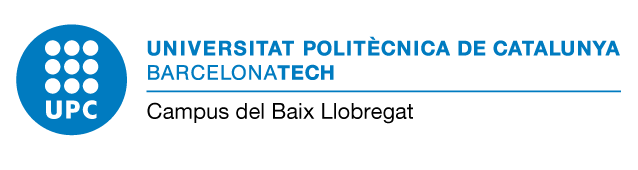                              Edifici D7 - C/Esteve Terradas, 10                             08860 Castelldefels  (Barcelona)                             Campus Baix Llobregat - Parc Mediterrani de la TecnologiaSOL·LICITUD D’EXCEPCIÓ A LA MATRÍCULANom i Cognoms:				DNI	 		Telèfon: _________________e-mail:__________________________________________		TITULACIÓ:SOL·LICITA:  L’EXCEPCIÓ A LA MATRÍCULA EN ELS SEGÜENTS PARÀMETRES:Afegir unitats docents al meu potencial:   	No complir els requisits / prerequisits de les assignatures:	 	Superar límit crèdits a matricular per tenir un Paràmetre Alfa:	 	Altres excepcions:MOTIUS:   	Signatura: Nom:Castelldefels,  	          IL·LM/A. SR/A. DIRECTOR/A DE L’ESCOLA D’ENGINYERIA DE TELECOMUNICACIÓ I AEROESPACIAL DE CASTELLDEFELS            IL·LM/A. DIRECTOR/A DE L’ESCOLA D’ENGINYERIA AGROALIMÈNTARIA I DE BIOSISTEMES DE BARCELONAEETACGrau   en   Enginyeria   de   Sistemes AeroespacialsDoble titulacióGrau en Enginyeria de Sistemes de TelecomunicacióMAST-   Master’s   degree   in Aerospace	Science	andTechnologyGrau en Enginyeria TelemàticaGrau en Enginyeria d’AeronavegacióGrau en Enginyeria d’AeroportsMASTEAM- Master’s degreee in	AppliedTelecommunications	andEngineering ManagementD’altres  titulacions (especificar quina)EEABBGrau Enginyeria AgrícolaMàster KET 4 Foof+BioGrau Enginyeria AlimentàriaGrau Enginyeria AlimentàriaGrau Enginyeria AlimentàriaGrau Enginyeria Agroambiental i del PaisatgeGrau Enginyeria de Ciències AgronòmiquesGrau Enginyeria Agroambiental i del PaisatgeGrau Enginyeria de Ciències AgronòmiquesGrau Enginyeria Agroambiental i del PaisatgeGrau Enginyeria de Ciències AgronòmiquesGrau Enginyeria de Sistemes BiològicsGrau Enginyeria de Sistemes BiològicsGrau Enginyeria de Sistemes Biològics